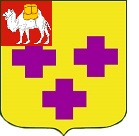 Собрание депутатов города ТроицкаЧелябинской областиПятый созывДевятое заседаниеР Е Ш Е Н И Еот 01.04.2016г. № 42       г. ТроицкО состоянии и перспективах развития систем водоснабжения и водоотведения на территории города ТроицкаЗаслушав информацию начальника сектора отдела ЖКХ Управления жилищно-коммунального хозяйства, экологии, благоустройства, транспорта и связи администрации города Троицка Борисенко Е.П. о состоянии и перспективах развития систем водоснабжения и водоотведения на территории города Троицка, Собрание депутатов города Троицка РЕШАЕТ:Информацию начальника сектора отдела ЖКХ Управления жилищно-коммунального хозяйства, экологии, благоустройства, транспорта и связи администрации города Троицка Борисенко Е.П. о состоянии и перспективах развития систем водоснабжения и водоотведения на территории города Троицка принять к сведению (прилагается). Контроль за исполнением настоящего решения поручить постоянной комиссии по городскому хозяйству, промышленности и предпринимательству (Печерица А.И.).Председатель Собрания депутатов города Троицка						        В.Ю. Чухнин